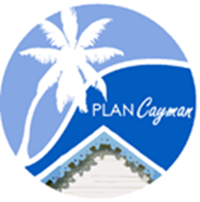 Cayman Islands GovernmentDepartment of PlanningSpecial Inspections Program  Agency Approval ChecklistI have read the Cayman Islands Special Inspection program document A copy of a current Cayman Islands Trade and Business License.A copy of Professional Indemnity Insurance coverage required by the Cayman Islands Government.A signed copy of the Special Inspection Agreement.A resume for all Professional(s)-In-Charge/ Special Inspector inclusive of copies of relevant certifications and qualifications and experience in the discipline for which they will be conducting inspections.Special Inspection employee/specialization formA completed conflict of interest affidavit by each Professional(s)-In-Charge and inspector. Two Professional reference Letters for Professional(s)-In-Charge and all Inspector. 